Le corps de l’inspection du travailLe plan de transformation d’emploi des contrôleurs du travail par la mise en place de l’examen professionnel d’inspecteur du travail (IT) puis du concours réservé d’IT est, depuis 2013, un événement important expliquant les évolutions de ce corps. La composition des effectifsEn 2016, les effectifs du corps de l’inspection du travail (IT) représentent 2 524 agents, dont 2 449 agents en fonction (contre 2 255 en 2015 soit une hausse de 8 %) et 75 gérés mais non présents (contre 91 en 2015 soit une baisse de 17 %). Cela représente une hausse de 7 % des effectifs par rapport à 2015. Nombre d’agents du corps de l’IT par situation administrative et par genre au 31 décembre des années 2014 à 2016Les 2 449 agents du corps de l’IT en fonction représentent 9,4 % de l’ensemble des effectifs des ministères sociaux (soit 25 962 agents, tous corps confondus).La grande majorité des agents IT exerce en services déconcentrés (97 %). Cette proportion est stable depuis 2015.Nombre d’agents du corps de l’IT « en fonction » par service au 31 décembre des années 2014 à 2016 (effectifs physiques et ETP)Le taux de féminisation du corps augmente de deux points passant de 57 % en 2015 à 59 %  en 2016. Part des femmes par service des agents du corps de l’IT « en fonction » au 31 décembre des années 2014 à 2016Fin 2016, 13,5 % des agents du corps de l’IT sont à temps partiel. Cela représente cependant 19 % des femmes (stable par rapport à 2015) et 5 % des hommes (en augmentation d’un point). Quotité de travail par genre des agents du corps de l’IT « en fonction » au 31-12-2015 et au 31-12-2016La moyenne d’âge des agents du corps de l’IT « en fonction » est de 46,2 ans. Cette moyenne évolue peu par rapport à 2014 (45,4 ans) et à 2015 (45,7 ans). La pyramide des âges du corps des IT présente une pyramide assez inégale avec une classe creuse pour les agents entre 45 et 54 ans. Cependant, les agents de 45 ans et plus représentent 51 % du corps.Pyramide des âges des agents du corps de l’IT au 31-12-2015 et au 31-12-2016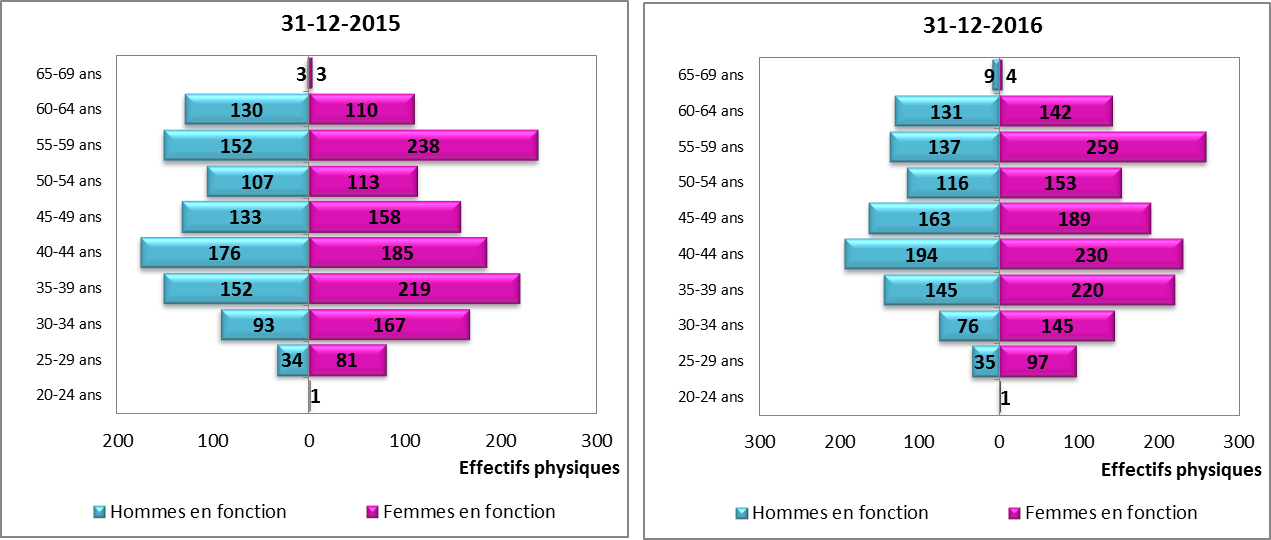 L’écart d’âge entre les femmes et les hommes diminue en 2016 (1,2 an) par rapport à 2015 (1,7 an). Le taux de féminisation des agents du corps de l’IT diminue à mesure que le grade augmente : il passe de 69 % pour les inspecteurs stagiaires à 50 % pour les directeurs du travail hors classe. Cet écart tend cependant à diminuer puisque les taux de féminisation de ces deux grades étaient en 2015 de 62 % pour les inspecteurs stagiaires et de 41 % pour les directeurs du travail.Effectifs et âge moyen par grade des agents du corps de l’IT « en fonction » au 31-12-2016Les inspecteurs du travail du premier grade représentent 65 % du corps, en augmentation de 1 point par rapport à 2015.Effectifs par grade des agents du corps de l’IT « en fonction » au 31-12-2015 et au 31-12-2016Le recrutementEn 2016, 37 candidats ont été admis au concours d’inspecteur du travail ; 32 au concours externe d’inspecteur du travail (dont 20 femmes soit 63 %), et 5 agents ont été reçus au concours interne (dont 3 femmes soit 60 %), aucun candidat n’a été reçu au 3ème concours. Nombre d’agents recrutés par concours dans le corps de l’IT entre 2014 et 2016Le plan de transformation d’emploi En 2016, 249 agents sont devenus inspecteurs du travail dans le cadre du plan de transformation d’emploi des contrôleurs du travail, 200 ayant obtenu le concours réservé, dont 139 femmes (70 %). Nombre d’agents promus au concours réservé d’inspecteur du travail50 ont été reçus en liste d’aptitude en 2016, dont 34 femmes soit 67 %.En 2017, 200 agents ont obtenu le concours réservé dont 131 femmes (65,5 %), et 50 ont été reçus en liste d’aptitude à raison de 34 femmes (68 %).Les promotions Par ailleurs, 175 agents du corps de l’inspection du travail ont été promus à un grade supérieur, dont 84 femmes soit 48 %.Nombre d’agents du corps de l’IT promus par tableau d’avancement entre 2014 et 2016Enfin, 8 agents ont été promus dans le corps de l’IT par liste d’aptitude, dont 7 femmes soit 88 %. Le ratio promus/promouvables est toujours plus favorable pour les femmes depuis 2014.Nombre d’agents du corps de l’IT promus par liste d’aptitude entre 2014 et 2016Les départs prévisionnels à la retraiteEn 2015, l’âge moyen de départ à la retraite des agents de catégorie A du périmètre « Travail-emploi » est de près de 63 ans. En prenant en compte cette moyenne, les départs prévisionnels à la retraite des agents du corps de l’IT dans les prochaines années devraient se répartir de la manière suivante :Départs prévisionnels à la retraite des agents du corps de l’IT entre 2017 et 2022 Ainsi, à l’horizon 2022, 7 % des agents du corps, en fonction ou gérés non présents, auront atteint ou dépassé l’âge moyen de départ à la retraite, dont 7 % des femmes et des hommes.Les inspecteurs élèves du travailLa promotion 2016 des inspecteurs du travail est composée de 49 élèves, chiffre en hausse de 5 depuis 2015. Le taux de féminisation évolue de façon irrégulière puisqu’il est de 65 % en 2016, de 72 % pour la promotion 2015 alors qu’il était de 49 % pour la promotion 2014.Promotions d’inspecteurs élèves du travail entre 2010 et 2016En 2016, 59 % des inspecteurs élèves du travail ont moins de 30 ans. Cette proportion était de 64 % en 2015 et de 47 % pour la promotion 2014.Pyramide des âges des promotions 2015 et 2016 d’inspecteurs élèves du travailLa cartographie des compétencesEn DI(R)ECCTE :Fin 2016, les missions des membres du corps de l’IT en DI(R)ECCTE se répartissent au sein de 11 familles professionnelles et 38 métiers.Trois familles professionnelles regroupent 92 % des personnels : « réglementation et contrôle » (70 %), « conception, promotion et mise en œuvre des politiques et dispositifs » (17 %) et « expertise et appui aux services » (5 %).Un métier occupe plus de la moitié des agents : « inspecteur du travail chargé du contrôle des entreprises » (55 %). Viennent ensuite, par ordre d’importance, « responsable d’une unité de contrôle d’inspection du travail » (10 %) et « pilote opérationnel de dispositifs » (7 %).A noter enfin que 9 métiers ne comptent qu’un agent.Métiers exercés par les membres du corps de l’IT en DI(R)ECCTE au 31-12-2016En administration centrale :Au 31 décembre 2016, les missions des inspecteurs du travail  en administration centrale se répartissent au sein de 7 familles professionnelles et 14 emplois-types.Trois emplois-types réunissent plus de la moitié des personnels : « chef(fe) de bureau et adjoint(e) » (23 %), « chargé(e) de l'élaboration de la réglementation » (17 %), « chargé(e) de l'appui ressources et méthodes de l'inspection » (12 %). Métiers exercés par les membres du corps de l’IT en administration centrale au 31-12-2016Situation administrative201420142014201520152015201620162016Situation administrativeHommesFemmesTotalHommesFemmesTotalHommesFemmesTotalEn fonction9131 1382 0519801 2752 255100814412 449Géré non présent 294675415091334275Total 9421 1842 1261 0211 3252 34610411 4832524Service201420142014201520152015201620162016ServiceHommesFemmesPart de femmesHommesFemmesPart de femmesHommesFemmesPart de femmesAdministration centrale343248%343248%383749%DI(R)ECCTE8791 10656%9461 24357%9701 40459%Total9131 13855%9801 27557%1 0081 44159%Quotité de travail201520152015201520152015201620162016201620162016Quotité de travailEffectifsEffectifsEffectifs%%%EffectifsEffectifsEffectifs%%%Quotité de travailHFTotalHFTotalHFTotalHFTotal0,50330%0%0%0330%0%0%0,62240%0%0%2130%0%0%0,70110%0%0%1560%0%0%0,8301802103%14%9%352072423%14%10%0,91251631%4%3%1464781%4%3%19361 0381 97496%81%88%9561 1612 11795%81%86%Total9801 2752 255100%100%100%1 0081 4412 449100%100%100%GradeEffectifsEffectifsEffectifsEffectifsAge moyenAge moyenAge moyenGradeHommesFemmesTotalPart de femmesHommesFemmesTotalDirecteur du travail hors classe22450%6155,558,2Directeur du travail624510742%57,456,256,9Directeur adjoint du travail23126349453%50,749,550,1Inspecteur du travail6399601 59960%44,644,444,5Inspecteur du travail stagiaire7817124969%47,545,947Total1 0101 4392 44959%46,945,746,2ConcoursConcours externeConcours externeConcours externeTaux de féminisationConcours interneConcours interneConcours interneTaux de féminisation3ème concours3ème concours3ème concoursTaux de féminisationConcoursHFTotalTaux de féminisationHFTotalTaux de féminisationHFTotalTaux de féminisation201424265052%1161735%33650%20156263281%561155%22450%201612203263%23560%00%EpitNombre d'agents promusNombre d'agents promusNombre d'agents promusTaux de féminisationEpitHommesFemmesTotalTaux de féminisation20146613920568%20157812720562%20166113920070%Tableau d'avancementNombre d'agents promusNombre d'agents promusNombre d'agents promusTaux de féminisationRatioRatioTableau d'avancementHommesFemmesTotalTaux de féminisationHommesFemmes2014576312053%8%4%2015586111951%8%8%2016918417548%10%8%Liste d'aptitudeNombre d'agents promusNombre d'agents promusNombre d'agents promusTaux de féminisationRatioRatioListe d'aptitudeHommesFemmesTotalTaux de féminisationHommesFemmes2014291182%0,5%0,7%2015691560%0,7%1,0%201617888%0,2%0,6%Année de départHommesFemmesTotal20173777402018275124201936774120204681352021589638202255863192163717%7%7%Famille d'emploisEmploiRépartitionTREG - RéglementationTREG000012 – Inspectrice / Inspecteur du travail Chargée / Chargé du contrôle53,6%TREG - RéglementationTREG000017 - Responsable d'une unité de contrôle d'inspection du travail8,9%TREG - RéglementationTREG000013 – Contrôleuse / Contrôleur chargée/ chargé du contrôle des entreprises3,9%TREG - RéglementationTREG000018 - Inspecteur du travail stagiaire3,6%TREG - RéglementationTREG000010 - Chargée / Chargé du contrôle de la formation professionnelle1,9%TREG - RéglementationTREG000011 - Responsable de pôle "contrôle"1,8%TREG - RéglementationTREG000016 - Chargée / Chargé du renseignement droit du travail et formation0,6%TREG - RéglementationTREG000019 - Inspecteur élève du travail0,1%TREG - Réglementation        Total - TREG - Réglementation74,6%TCPM - Concept pilotageTCPM000006 - Pilote opérationnel de dispositif ou de projet6,5%TCPM - Concept pilotageTCPM000004 - Responsable sectoriel (pôle 3E)3,6%TCPM - Concept pilotageTCPM000005 - Chargée / Chargé de développement de l'emploi et des territoires2,1%TCPM - Concept pilotageTCPM000003 - Gestionnaire de dispositif1,9%TCPM - Concept pilotageTCPM000001 - Chargée / Chargé de la conception, animation et suivi des politiques0,0%TCPM - Concept pilotage        Total - TCPM - Concept pilotage14,2%TPIL - PilotageTPIL000005 - Responsable sectoriel d'un service territorial2,3%TPIL - PilotageTPIL000009 - Sous-directrice / directeur d'administration centrale1,3%TPIL - PilotageTPIL000012 – Directrice / Directeur de service déconcentré0,6%TPIL - PilotageTPIL000013 - Cheffe / chef de pôle régional en DIRECCTE0,5%TPIL - PilotageTPIL000014 - Responsable d'unité départementale0,5%TPIL - PilotageTPIL000001 - Cadre d'équipe dirigeante0,2%TPIL - PilotageTPIL000011 - Responsable de projet0,1%TPIL - Pilotage        Total - TPIL - Pilotage5,4%TEXP - ExpertiseTEXP000003 - Chargée / Chargé de l'appui ressources et méthodes de l'inspection1,7%TEXP - ExpertiseTEXP000006 - Chargée / Chargé de l'appui juridique et des recours1,7%TEXP - ExpertiseTEXP000002 - Référente / Référent juridique0,0%TEXP - Expertise        Total - TEXP - Expertise3,4%TGRH - Ressources humainesTGRH000008 - Responsable des ressources humaines0,4%TGRH - Ressources humainesTGRH000004 - Gestionnaire des ressources humaines, de l'action sociale0,2%TGRH - Ressources humainesTGRH000010 – Conseillère /  Conseiller prévention et sécurité0,1%TGRH - Ressources humainesTGRH000002 - Chargée / Chargé du dialogue social0,1%TGRH - Ressources humainesTGRH000009 – Correspondante /  Correspondant de formation0,0%TGRH - Ressources humainesTGRH000003 - Chargée / Chargé de la santé au travail0,0%TGRH - Ressources humaines        Total - TGRH - Res. humaines0,8%TGBF - Finances publiquesTGBF000013 - Chargée / Chargé de l'exécution et de la qualité comptables0,1%TGBF - Finances publiquesTGBF000014 - Responsable budgétaire et financier0,1%TGBF - Finances publiquesTGBF000015 - Contrôleuse / Contrôleur de gestion0,1%TGBF - Finances publiquesTGBF000012 - Chargée / Chargé de la programmation des moyens0,1%TGBF - Finances publiquesTGBF000002 - Gestionnaire budgétaire0,0%TGBF - Finances publiquesTGBF000006 - Contrôleuse / Contrôleur interne0,0%TGBF - Finances publiquesTGBF000008 - Régisseuse / Régisseur d'avances et de recettes0,0%TGBF - Finances publiquesTGBF000001 - Pilote des ressources financières0,0%TGBF - Finances publiques        Total - TGBF - Finances publiques0,6%TETU - EtudesTETU000008 - Responsable des études, des statistiques et de l'évaluation0,2%TETU - EtudesTETU000012 - Responsable d'un programme d'études et statistiques0,0%TETU - EtudesTETU000009 - Chargée / Chargé d'opérations statistiques0,1%TETU - EtudesTETU000007 - Chargée / Chargé d'études socio-économiques0,2%TETU - Etudes        Total - TETU - Etudes0,4%TMOY - Moyens logistiqueTMOY000021 - Responsable des moyens de fonctionnement et de la logistique0,3%TMOY - Moyens logistiqueTMOY000019 - Gestionnaire logistique0,1%TMOY - Moyens logistiqueTMOY000011 - Experte / Expert immobilier0,0%TMOY - Moyens logistiqueTMOY000001 - Responsable logistique ou d'intendance0,0%TMOY - Moyens logistique        Total - TMOY - Moyens logistique0,4%TCOM - CommunicationTCOM000006 - Responsable ressources, politiques documentaires et archives0,0%TCOM - CommunicationTCOM000008 - Chargée / Chargé d'édition et de diffusion0,0%TCOM - CommunicationTCOM000013 - Webmestre0,0%TCOM - CommunicationTCOM000014 - Chargée / Chargé de communication0,1%TCOM - CommunicationTCOM000016 - Documentaliste0,0%TCOM - Communication        Total - TCOM - Communication0,1%TSIC - Systèmes réseauxTSIC000026 - Responsable du numérique et des SIC0,1%TSIC - Systèmes réseauxTSIC000003 – Technicienne / Technicien support auprès des utilisateurs0,0%TSIC - Systèmes réseaux        Total - TSIC - Systèmes réseaux0,1%TSEC - SecrétariatTSAA000002 - Assistante  / Assistant de direction0,0%TSEC - Secrétariat        Total - TSEC - Secrétariat0,0%TEUI - Europe et internTEUI000008 – Chargée / Chargé de mission "action internationale"0,0%TEUI - Europe et intern        Total - TEUI - Europe et intern0,0%Total100,0%Famille professionnelleEmploi-type principalRépartition Cohésion socialeConseillère / Conseiller-expert dans le secteur de la cohésion sociale1,50%Cohésion socialeTotal "Cohésion sociale"1,50%Conception, promotion et mise en œuvre des politiques Chargée / Chargé de la conception, animation et suivi des politiques7,60%Conception, promotion et mise en œuvre des politiques Total "Conception, promotion et mise en œuvre des politiques…7,60%Expertise et appui aux services opérationnelsChargée / Chargé de l'appui juridique et des recours7,60%Expertise et appui aux services opérationnelsChargée / Chargé de l'appui ressources et méthodes de l'inspection12,10%Expertise et appui aux services opérationnelsChargée / Chargé de l'interface avec les services déconcentrés9,10%Expertise et appui aux services opérationnelsRéférente / Référent juridique3,00%Expertise et appui aux services opérationnelsTotal "Expertise et appui aux services opérationnels"31,80%Ressources humainesGestionnaire des ressources humaines, de l'action sociale1,50%Ressources humainesTotal "Ressources humaines"1,50%Pilotage et animation des services et des grands projetsChef(fe) de bureau, adjoint(e) au/à la chef(fe) de bureau22,70%Pilotage et animation des services et des grands projetsConseillère-experte / Conseiller-expert1,50%Pilotage et animation des services et des grands projetsSous-directrice / Sous-directeur ou adjoint au sous-directeur4,50%Pilotage et animation des services et des grands projetsTotal "Pilotage et animation des services et des grands projets"28,80%Réglementation et contrôleChargée / Chargé de l'élaboration de la réglementation16,70%Réglementation et contrôleChargée / Chargé du contrôle de la formation professionnelle4,50%Réglementation et contrôleInspectrice / Inspecteur du travail chargé(e) du contrôle6,10%Réglementation et contrôleTotal "Réglementation et contrôle"27,30%Systèmes et réseaux d'informationCheffe / Chef de projet maîtrise d'ouvrage des SI1,50%Systèmes et réseaux d'informationTotal "Systèmes et réseaux d'information"1,50%Total 100,00%